                                                    ПРЕСС-РЕЛИЗ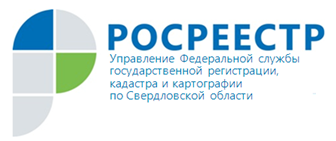 Образовательный канал «Школы Росреестра» в InstagramРежим всеобщей самоизоляции в период заболеваемости коронавирусом – необходимая мера для борьбы с распространением инфекции. В условиях самоизоляции открываются широкие возможности для саморазвития 
и получения полезных знаний и навыков. В целях повышения качества и доступности оказания государственных услуг в сложившихся условиях Управлением Росреестра по Свердловской области (Управление) в рамках действующей «Школы Росреестра» создан образовательный канал в социальной сети Instagram и организован цикл вебинаров о возможностях сайта Росреестра.Электронные сервисы Росреестра позволяют гражданам избежать дополнительных затрат, исключают сомнения в законности сделок 
с недвижимостью, а также экономят время. Онлайн «Школа Росреестра» даёт возможность научиться эффективно взаимодействовать с Росреестром в удалённом режиме, узнать порядок получения УКЭП, изучить сервисы Росреестра, позволяющие подать документы на осуществление учётно-регистрационных действий в электронном виде, а также познакомиться с электронным сервисом «Личный кабинет» и его широким потенциалом. Специалисты Управления в режиме онлайн легко и непринужденно демонстрируют насколько удобно, быстро и просто каждый житель Свердловской области может пользоваться электронными услугами Росреестра. Кроме того, каждый эфир завершается ответами на поступившие от участников вопросы.Занятия бесплатны и проводятся на постоянной основе - каждую среду 
и пятницу. Принять участие в  вебинаре может любой желающий. Для этого необходимо стать гостем или подписчиком профиля @66rosreestr 
в социальной сети Instagram.Руководитель Управления Росреестра по Свердловской области Игорь Николаевич Цыганаш: «Развитие и продвижение электронных услуг Росреестра остаётся одним из приоритетных направлений в работе Управления. Реализуемый с 2018 года  проект «Школа Росреестра» всегда был востребован и популярен.  В действующем  режиме ограничительных мер доступность государственных услуг важна как никогда. И поэтому «Школа Росреестра» перешла в онлайн формат. Актуальность вебинаров и высокий интерес к анонсируемым темам подтверждается ежедневным увеличением количества подписчиков. Менее чем за две недели существования образовательного канала @66rosreestr на него подписались уже 470 человек». Контакты для СМИПресс-служба Управления Росреестра по Свердловской области Галина Зилалова, тел. 8(343) 375-40-81  эл. почта: pressa@frs66.ru         press66_rosreestr@mail.ru